                                                                                Согласован ______________________                                                                                          зам. директора по ВР Полищук Н. А. ПЛАНВОСПИТАТЕЛЬНОЙРАБОТЫ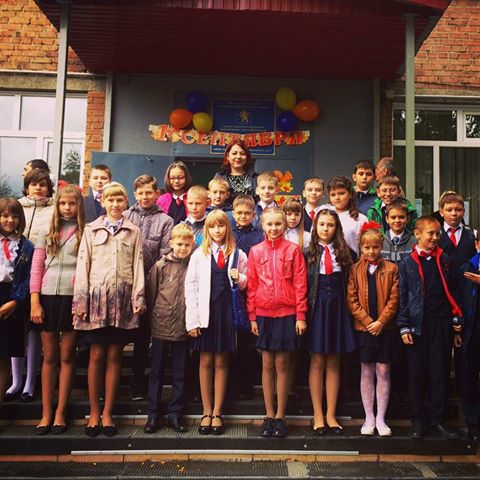                                                             5 «А» КЛАССА                                НА 2016-2017 УЧЕБНЫЙ ГОД                                                              Классный руководитель                                                                              Пескова О.Ю.Цель воспитательной работы:Совершенствование воспитательной работы в классе, направленной на формирование активной гражданской позиции, социально-адаптивного поведения учащихся, развитие индивидуальных способностей детей.Задачи на 2016-2017учебный год:проводить систематическую работу с учащимися; повышать качества знаний и укреплять дисциплину; контролировать посещения занятий и успеваемость;проводить индивидуальную работу с учащимися (перспективными, отстающими и недисциплинированными, малоактивными и застенчивыми, самоуверенными и т.п.);развивать классный коллектив с помощью разнообразных форм деятельности, оказывать помощь ученическому самоуправлению;организовать социально значимую, творческую деятельность учащихся, проводить внеурочную воспитательную работу;защищать права и интересы учеников; помогать в построении гармоничных отношений между учащимися и педагогическими работниками, сотрудниками школы;развивать самостоятельность учащихся в учебной, общественной и досуговой деятельности;воспитывать гражданское и патриотическое сознание и нравственное, духовное воспитание учащихся; приобщать к делам милосердия; развивать эстетическое воспитание школьников;Направления работыформирование и поддержка познавательного интереса учащихся, оказание воспитанникам помощи в овладении знаниями, при этом – соблюдение принципа единства обучения и воспитанияформирование у школьников необходимых нравственных и духовных ориентиров;создание благоприятных условий для саморазвития и самореализации учащихся, помощь в развитии личностных качеств учеников, раскрытии потенциальных способностей; поощрение стремления учеников занимать активную жизненную позицию, умение оценивать прошлое, действовать успешно в настоящем, достичь успехов в будущем;формирование коллектива класса, создание благоприятного микроклимата; развитие навыков ученического самоуправления. СОЦИЛЬНЫЙ ПАСПОРТ КЛАССАВсего учащихся в классе:   28Мальчиков:   17Девочек:   11Опекаемые:   0Дети инвалиды:   0Сироты:   0Полусироты:   2Хронически больные:   0«Трудные» дети:   0Занятость в программах дополнительного образования: 16В школе: 5Вне школы:  16Состоят на учете: ОППН: 0 Внутришкольный учет: 0Семья:многодетная 1неполная 13  беженцы-переселенцы 0  неблагополучные 1малообеспеченные  4Образование родителей:неполное среднее  0среднее  8средне-специальное 24   высшее  9Профессия:рабочий 15служащий  18 част.предпр.  4 домохозяйка 2  безработный  2 Жилищные условия:частный дом   0благоустроенная кв.   22общежитие   6Нац. принадлежность: русские   28др. национальности   0Характеристика 5 «А» классаВ 5А классе обучается 28 человек: 17 мальчиков и 11 девочек. Возраст детей 10-12 лет. В классе 1 многодетная семья (Разутов Кирилл), 13 неполных семей, 4 малообеспеченных, 2 семьи потерявших кормильца (Терехова Валерия, Нисонова Дарья) и 1 неблагополучная семья (Сафин Иван).Дисциплина в классе очень хорошая. Успеваемость учащихся находится на среднем уровне, так по итогам I четверти 2016-2017 учебного года: в классе нет отличников, но довольно много ударников (15 человек), 2 человека окончили четверть с одной тройкой, у остальных ребят средняя отметка по предметам «3» (9 человек). На начало четвертой четверти в классе появилось двое отличников и 15 ударников.В 2016-2017 учебном году в классе появился новый ученик - Киселев Владимир. Вова старается хорошо учиться, и уже подружился с ребятами. Одноклассники помогают мальчику освоиться в новой школе и познакомиться с учителями. В III четверти к нам в коллектив пришли еще два новеньких ученика – Сулимов Денис и Морозов Иван, ребятам сразу понравилась обстановка в классе и они быстро влились в новый коллектив.Класс очень дружный, конфликты случаются редко. В коллективе выделяются несколько лидеров: президент класса – Егерь Александр, зам. президента – Дворецких Глеб, староста класса – Терехова Валерия. Все ребята очень активные и поэтому в свободное от учебы время посещают различные кружки и секции. Сформирован актив класса: все учащиеся имеют общественные поручения и входят в различные комитеты. В классе работает ученическое самоуправление, весь коллектив творчески и ответственно относится к порученным делам. Среди параллели 5-х классов 5А является одним из сильных в учебе, в творчестве и в спорте. Дети добросовестно относятся к учебе и к выполнению общественных поручений. Пропуски в посещении школы допускаются только по уважительным причинам (по болезни). Учащиеся добросовестно относятся к выполнению домашних заданий по большинству учебных предметов. В целом класс можно охарактеризовать как хороший в плане воспитания и обучения. Все родители интересуются учебными успехами своих детей. Взаимоотношения между детьми и родителями спокойные, ровные. Родители большинства детей относятся ответственно к своим родительским обязанностям, поэтому с их стороны ведется усиленный контроль, за успеваемостью и поведением учащихся.У всех ребят класса есть личные портфолио. Помощь по организации оформления портфолио была оказана со стороны классного руководителя начальной школы Бабкиной Н.И. и родителей. Работа с портфолио будет продолжаться и в последующие учебные годы.Классный руководитель: Пескова О.Ю.Многодетные семьиНеполные семьиМалообеспеченные семьиНеблагополучные семьиПлан работы с неблагополучными семьямиСемьи опекаемых учащихсяДети-инвалидыПлан работы с опекаемыми детьми и детьми с ограниченными возможностями________________________________________________________________________________________________________________________________________________________________________________________________________________________________________________________________________________________________________________________________________________________________________________________________________________________________________________________________________________________________________________________________________________________________________________________________________________________________________________________________________________________________________________________________________________________________________Учащиеся с девиантным поведением и дети из «группы риска»План работы с учащимися с девиантным поведением и из «группы риска»Одаренные детиПлан работы с одаренными детьмиАктив классаСтароста класса                          Президент класса                       Вице-президент      Терехова Валерия                        Дворецких Глеб                           Егерь Александр   Комитет науки:                   Комитет СМИ:                 Комитет спорта:  Гиевский Илья                           Кизенко Яна                            Горбачев Дмитрий  Кузнецов Иван                           Белоусова Вика                       Сафин Иван  Сотников Данил                        Федюшкина Ксюша               Артемьева Анастасия  Прострелов Михаил                  Гамидов Кирилл                     Иваненко Егор        Ильин Кирилл                          Разутов КириллКомитет культуры:Сергеева Анастасия    Муравьева Анастасия                                                         Радионова Полина					       Щербакова Мария					       Токмакова Ксения						       Нисонова ДарьяКлассный руководитель и наставникПескова Ольга ЮрьевнаЗанятость в кружках и секциях.Планирование работы с родителямиПосещаемость родительских собраний.Тематика классных часовКлассное собрание “Выбор актива и принятие плана”.«Конвеция о правах ребенка» - презентация«Режим дня - залог здоровья» - беседа«Вредные привычки» - диспут«Что поможет мне учиться» - диспут«Права и обязанности школьников» - анкетирование и беседа«Что значит быть здоровым?» - презентация «Нецензурные выражения и хулиганские жесты. Что это?» - беседа Итоги четверти. Успехи и неудачи: анализ причин«Воспитан ли я?» Определение уровня воспитанности - анкетирование«Мир моих увлечений» - презентация увлечений пятиклассников «Курить или жить» - диспут«Умники и умницы»  - игра, посвященная ко Дню Конституции РФ и Конституции РБ.«Будущее строим сами» - круглый стол«Этикет и мы» - игра. Итоги четверти. Успехи и неудачи: анализ причин«Учимся быть культурными» - диспут«На страже Родины» - классный час, посвященный Дню защитника Отечества и Дню воинской славы России. «Десант» - ролевая игра-поздравление мальчиков с Днём защитника Отечества.«Моя родословная» - знакомство«В человеке должно быть всё прекрасно…» - беседа«Подарки мамам» - практикум«Весеннее поздравление» - ролевая игра-поздравление девочек с Международным женским днём.«Здоровье наших зубов» - лекция«Огонь враг или друг?» - презентация Итоги четверти. Успехи и неудачи: анализ причин«Красная книга» - интеллектуальная игра «Моё настроение и темперамент» - практикум.«Как человек влияет на окружающую среду» - час общения«Они сражались за Родину» - беседа с учителем истории«Кем я хочу стать?» - анкетирование«Поставь оценку классу» - классное собрание«Безопасное пребывание в лесу» - полезные советы Итоги четверти. Успехи и неудачи: анализ причин          Тематическое планирование занятий по изучению ПДДКалендарно-тематическое планирование внеурочной деятельности по основным направлениям воспитательной работы№ Л\ДФИО учащегосяДата рожденияАдресФИО родителейМесто работыТелефонА-214Алимирзоев Сергей Кимильевич22.09.05Кутузова 18-13Коченевская Татьяна ВитальевнаИП Корпачева, продавец89029791119А-214Алимирзоев Сергей Кимильевич22.09.05Кутузова 18-13---А-194Артемьева Анастасия Ивановна25.02.06Новая 18-218Котенкина Надежда Николаевна-89082169500А-194Артемьева Анастасия Ивановна25.02.06Новая 18-218---Б-188Белоусова Виктория Игоревна17.03.05Щорса 13-20Белоусова Ольга ЕвгеньевнаДекретный отпуск89620776031Б-188Белоусова Виктория Игоревна17.03.05Щорса 13-20Белоусов Игорь СергеевичООО «Аркада-тренд», столяр89039238150Г-142Гамидов Кирилл Евгеньевич13.08.05Новая 18-210Гамидова Анастасия ТаировнаООО КСК «Возрождение кредит»,секретарь89131729400Г-142Гамидов Кирилл Евгеньевич13.08.05Новая 18-210---Г-144Горбачев Дмитрий Дмитриевич13.03.05Новая 28-324Горбачева Светлана АнатольевнаТД «Саманта», старший менеджер89135211481Г-144Горбачев Дмитрий Дмитриевич13.03.05Новая 28-324Горбачев Дмитрий Геннадьевич--Г-141Гиевский Илья Дмитриевич30.07.05Кутузова 40а-68Новолоцкая Наталья Геннадьевнабухгалтер89293061615Г-141Гиевский Илья Дмитриевич30.07.05Кутузова 40а-68---Д-117Дворецких Глеб Павлович10.05.05Маяковского 13-56Дворецких Наталья Александровна«Любимая обувь», продавец89029222715Д-117Дворецких Глеб Павлович10.05.05Маяковского 13-56---Е-52Егерь Александр Васильевич24.06.05Маяковского 21-18Егерь Татьяна ЮрьевнаМБДОУ №138, воспитатель89232766563Е-52Егерь Александр Васильевич24.06.05Маяковского 21-18Егерь Василий ВикторовичООО «Железобетон-Мэл»,сварщик89233096763И-67Иваненко Егор Олегович16.09.05.Кутузова 36-9Иваненко Екатерина ГеннадьевнаКГБУЗ «Красноярская городская детская поликлиника №2», врач-педиатр89135725895И-67Иваненко Егор Олегович16.09.05.Кутузова 36-9Иваненко Олег ВикторовичОАО ФСК «МЭС Сибири», специалист89131701385И-69Ильин Кирилл Олегович30.11.05.Гастелло17-38Шалейникова Наталья ГеннадьевнаЦХЧ №72, пекарь89082177663И-69Ильин Кирилл Олегович30.11.05.Гастелло17-38Ильин Олег АлександровичХимзавод, наладчик-К-383Кузнецов Иван Борисович02.05.05.Кутузова 22-14Зыкова Олеся ИгоревнаООО ТП «Пламя-81», кассир89232760101К-383Кузнецов Иван Борисович02.05.05.Кутузова 22-14Кузнецов Борис ПавловичИП2-94-87-52К-387Кизенко Яна Денисовна12.12.04.Энергетиков 40-114Бородач Наталья АнатольевнаРыбный цех89333201628К-387Кизенко Яна Денисовна12.12.04.Энергетиков 40-114Кизенко Денис ПетровичМонтажник связи89080153602К- 473Киселев Владимир Евгеньевич29.04.05Щербакова 16-37Киселева Анна АндреевнаПродуктовый магазин, продавец89233651493К- 473Киселев Владимир Евгеньевич29.04.05Щербакова 16-37Киселев Евгений ВалерьевичИП89658943145М-231Мальцев Дмитрий Игоревич10.06.05.Маяковского 18-69Мальцева Светлана АнатольевнаАО «Красноярское ТЭЦ-1; электромантажер связи256-50-66М-231Мальцев Дмитрий Игоревич10.06.05.Маяковского 18-69Мальцев Игорь Владимирович-89029468300М-280Морозов Иван Ильич29.10.05Кутузова, 50-3Морозов Илья Игоревич-89659092032М-227Муравьева Анастасия Александровна22.06.05.Щорса 11-34Муравьева Вера АлександровнаККСДР №3, повар260-55-48М-227Муравьева Анастасия Александровна22.06.05.Щорса 11-34Муравьев Александр СергеевичГазоэлектросварщик-Н-68Нисонова Дарья Евгеньевна26.09.05.Новая 24-104Нисонова Оксана ЮрьевнаКК ИПК, уборщица89232749831Н-68Нисонова Дарья Евгеньевна26.09.05.Новая 24-104---П-211Прострелов Михаил Влерьевич31.08.05Новая 32-48Прострелова Светлана ВладимировнаКБС ЗАО «Культбытрстрой», отделочник ЖБК89233157367П-211Прострелов Михаил Влерьевич31.08.05Новая 32-48---Р-96Разутов Кирилл Олегович05.01.05.Мичурина 59-35Разутова Елена ВасильевнаМед. сестра89050872276Р-96Разутов Кирилл Олегович05.01.05.Мичурина 59-35Разутов Олег БорисовичОАО РЖД ПМС №48, ведущий инженер89607607119Р-97Родионова Полина Игоревна19.05.05.Кутузова 20-18Родионова Любовь ГеннадьевнаКрасноярский Краевой суд, консультант отдела гос. службы и кадров89509845805Р-97Родионова Полина Игоревна19.05.05.Кутузова 20-18---С-334Сафин Иван Сергеевич03.07.05Алеши Тимошенкова, 79-7Сафина Екатерина ЛеонидовнаПавлова 60к, продавец8908012166489080160114С-334Сафин Иван Сергеевич03.07.05Алеши Тимошенкова, 79-7Сафин Сергей Камилевичстроитель89509754377С-262Сергеева Анастасия Сергеевна10.09.05.Кутузова 27-35Кропычева Ольга АнатольевнаМагазин «СтоПка» ИП «Кропычева»89233458184С-262Сергеева Анастасия Сергеевна10.09.05.Кутузова 27-35Сергеев Сергей ВладимировичСтроитель89233456178С-263Сотников Даниил Игоревич20.10.04.Кутузова 16-57Сотникова Виктория АнатольевнаИП Прозорова, «Сити-Кейс»89509981051С-263Сотников Даниил Игоревич20.10.04.Кутузова 16-57Сотников Игорь АлександровичООО «Сибиряк», машинист-погрузчик-С-347Сулимов Денис Романович23.08.05.Павлова 86-59Сулимова Светлана НиколаевнаМАДОУ №81, заведующий89233642397С-347Сулимов Денис Романович23.08.05.Павлова 86-59Сулимов Роман НиколаевичООО «СТМ», прораб-Т-105Терехова Валерия Николаевна29.10.05.Новая 12-115Кириченко Екатерина ИвановнаООО «Енисейская ЦПК», экономист89232725939Т-105Терехова Валерия Николаевна29.10.05.Новая 12-115---Т-104Токмакова Ксения Игоревна30.12.04.Новая 18-101Токмакова Татьяна ВикторовнаНовая 13 стр. 4, кассир892328860582-60-68-68Т-104Токмакова Ксения Игоревна30.12.04.Новая 18-101Токмаков Игорь ЮрьевичПавлова 1 стр.2, мастер участка8923759437672-25-10Ф-33Федюшкина Ксения Андреевна23.08.05.Новая 16-505Себергешева Наталья БорисовнаООО «Ресурс», упаковщик89620833696Ф-33Федюшкина Ксения Андреевна23.08.05.Новая 16-505Федюшкин Андрей Юрьевич-89039863214Щ-14Щербакова Мария Игоревна21.08.05.Новая 36-3Щербакова Оксана Александровна«Краспрокат», менеджер89233211413Щ-14Щербакова Мария Игоревна21.08.05.Новая 36-3Шайдуров Игорь ЮрьевичИП Канайкин, гранидчик89232319223№ФИО родителейМесто работыДомашний адресСредний доходФИО ребенкаРазутова Елена ВасильевнаМед. сестраМичурина 59-35Прожиточный минимумРазутов Кирилл ОлеговичРазутов Олег БорисовичОАО РЖД ПМС №48, ведущий инженерМичурина 59-35Прожиточный минимумРазутов Кирилл Олегович№ФИО родителейМесто работыДомашний адресСредний доходФИО ребенкаКоченевская Татьяна ВитальевнаИП Корпачева, продавецул. Кутузова 18-13Алимирзоев Сергей КамильевичКотенкина Надежда Николаевна-ул. Новая 18-218Прожиточный минимумАртемьева Анастаси ИвановнаГамидова Анастасия ТаировнаООО КСК «Возрождение кредит»,секретарьул. Новая 18-210Ниже прожиточного минимумаГамидов Кирилл ЕвгеньевичНоволоцкая Наталья Геннадьевнабухгалтерул. Кутузова 40а-68Прожиточный минимумГиевский Илья ДмитриевичДворецких Глеб Павлович«Любимая обувь», продавецул. Маяковского 13-56Прожиточный минимумДворецких Глеб ПавловичШалейникова Наталья ГеннадьевнаЦХЧ №72, пекарьул. Гастелло 17Прожиточный минимумИльин Кирилл ОлеговичЗыкова Олеся ИгоревнаООО ТП «Пламя-81», кассирул. Кутузова 22-14Прожиточный минимумКузнецов Иван БорисовичБородач Наталья АнатольевнаРыбный цехул. Энергетиков 40-114Прожиточный минимумКизенко Яна ДенисовнаМальцева Светлана АнатольевнаАО «Красноярское ТЭЦ-1; электромантажер связиул. Маяковского 18-69Прожиточный минимумМальцев Дмитрий ИгоревичНисонова Оксана ЮрьевнаКК ИПК, уборщицаул. Новая 24-104Прожиточный минимумНисонова Дарья ЕвгеньевнаРодионова Любовь ГеннадьевнаКрасноярский Краевой суд, консультант отдела гос. службы и кадровул. Кутузова 20-18Прожиточный минимумРодионова Полина ИгоревнаКириченко Екатерина ИвановнаООО «Енисейская ЦПК», экономистул. Новая 12-115Прожиточный минимумТерехова Валерия НиколаевнаПрострелова Светлана ВладимировнаКБС ЗАО «Культбытрстрой», отделочник ЖБКул. Новая 32-48Прожиточный минимумПрострелов Михаил№ФИО ребенкаФИО родителейМесто работыДомашний адресСредний доходБелоусова Виктория ИгоревнаБелоусова Ольга Евгеньевна Белоусов Игорь СергеевичДекретный отпуск ООО «Аркада-тренд», столярЩорса 13-20Меньше прожиточного минимумаГамидов Кирилл ЕвгеньевичГамидова Анастасия ТаировнаООО КСК «Возрождение кредит»,секретарьНовая 18-210Меньше прожиточного минимумаНисонова Дарья ЕвгеньевнаНисонова Оксана ЮрьевнаКК ИПК, уборщицаНовая 24-104Меньше прожиточного минимумаСотников Даниил ИгоревичСотникова Виктория Анатольевна Сотников Игорь АлександровичИП Прозорова, «Сити-Кейс» ООО «Сибиряк», машинист-погрузчикКутузова 16-57Меньше прожиточного минимума№ФИО родителейМесто работыДомашний адресФИО ребенкаПричина неблагополучияСафина Екатерина ЛеонидовнаПавлова 60к, продавецул. Алеши Тимошенкова, 79-7Сафин Иван СергеевичМать мальчика условно осуждена с отсрочкой№Содержание деятельностиЦельСроки выполненияРабота с учащимсяРабота с учащимсяРабота с учащимсяРабота с учащимсяКонтроль за успеваемостьюУлучшение успеваемости, предотвращение пропусков занятийЕжедневноПосещение семейВыявление материально-бытовых условий ребенкаРаз в четвертьВовлечение в мероприятия класса и школыОбъединить детей общим делом, научить работать в коллективе, развивать коммуникативные способностиВ течении годаИндивидуальные беседыВыявление и предупреждение проблемных ситуацийЕженедельно, по мере необходимостиПриглашение на совет профилактикиУсилить контроль со стороны школы за семьей.По мере необходимостиРабота с семьейРабота с семьейРабота с семьейРабота с семьейПосещение семьиВыявление материально бытовых условий в семьеПо мере необходимостиИндивидуальные беседы с матерьюПомощь в воспитании сынаПо мере необходимостиИндивидуальные беседы с мальчикомПомощь в решении некоторых вопросовПо мере необходимостиМежведомственное взаимодействиеМежведомственное взаимодействиеМежведомственное взаимодействиеМежведомственное взаимодействиеПривлечение инспектора по делам несовершеннолетнимРешение вопросов правового характераПо мере необходимостиПривлечение психологаКонсультации семьи по различным вопросамПо мере необходимости№ФИО учащегосяДата рожденияДомашний адрес (тел)Опекун№ФИО учащегосяДата рожденияДомашний адрес (тел)Диагноз / № удостоверения№ФИО учащегосяДата рожденияДомашний адресЗанятость в кружкахПричина неблагополучияВид учета------№Содержание деятельностиЦельСроки выполненияРабота с учащимсяРабота с учащимсяРабота с учащимсяРабота с учащимсяИндивидуальные беседыУстановление контакта, выявление проблемВ течении годаКонтроль за поведением и успеваемостьюПрофилактика и предупреждение правонарушенийВ течении годаВовлечение в мероприятия школы и классаОрганизации занятостиВ течении годаПосещение уроковКонтроль за успеваемостьюЕженедельно Привлечение в спортивные секцииОрганизация внеурочного времениВ течении годаРабота с семьейРабота с семьейРабота с семьейРабота с семьейВовлечение родителей в учебно-воспитательный процессКонтроль за выполнением домашнего заданияПо мере необходимостиИндивидуальные беседы с родителямиВыявление и предупреждение проблемных ситуацийПо мере необходимостиПосещение семьиВыявление материально-бытовых условий ребенкаПо мере необходимостиОрганизация встреч учителей и родителейУлучшение успеваемостиПо мере необходимостиМежведомственное взаимодействиеМежведомственное взаимодействиеМежведомственное взаимодействиеМежведомственное взаимодействиеОрганизация встреч с социальным педагогом, психологомРешение конфликтных ситуаций. Помощь в социальной адаптацииПо мере необходимостиОрганизация встреч с сотрудниками ОВД, МЧСПредупреждение правонарушенийВ течении годаПрофориентацияВыявление наклонностей, инересовВ течении года№ФИО учащегосяСфера деятельностиСергеева АнастасияМузыкальная и учебная деятельностьГиевский ИльяУчебная деятельностьГорбачев ДмитрийСпортивная деятельностьЕгерь АлександрТворческая деятельностьКузнецов ИванУчебная деятельность№Содержание деятельностиЦельСроки выполненияРабота с учащимсяРабота с учащимсяРабота с учащимсяРабота с учащимсяОрганизация и проведение предметных олимпиадПомощь в реализации знанийВ течение годаОрганизация и проведение внеклассных мероприятий, направленных на развитие творческих способностейРазвитие творческих способностей детейВ течение годаВзаимодействие с общественными организациями и объединениями по вопросам работ с одаренными детьмиСамореализация, формирование всесторонне развитой творческой личности, полезной обществуВ течение годаРабота с учителями предметникамиВыявление сферы интересов детей.В течение годаОрганизация и проведение школьных олимпиадРазвитие интеллектуальных способностей.В течение годаПроведение общешкольной научно-практической конференции, конкурсов, круглых столовРазвитие интеллектуальных способностей.В течение годаТворческие отчетыкружков и спортивной секцииСамореализация, формирование всесторонне развитой творческой личности, полезной обществуВ течение года№Ф.И. ученикаI полугодиеI полугодиеII полугодиеII полугодие№Ф.И. ученикаКружок.Место.Кружок.Место.Алимирзоев Сергей Кимильевич--Артемьева Анастасия ИвановнаПлавание«Авангард»Белоусова Виктория ИгоревнаХорАнглийский яз.Школа №81СибирякГамидов Кирилл Евгеньевич--Горбачев Дмитрий ДмитриевичХоккей с мячомх/к «Енисей»Гиевский Илья ДмитриевичАнглийский яз.«Оксбридж», школа №46Дворецких Глеб ПавловичПлавание«Авангард»Егерь Александр ВасильевичПлаваниеРукоп.бой«Авангард»Иваненко Егор ОлеговичПлаваниеКаратэ«Авангард»Ильин Кирилл ОлеговичПлавание«Авангард»Кузнецов Иван БорисовичПлаваниеАнглийский яз.«Авангард»Кизенко Яна Денисовна--Киселев Владимир ЕвгеньевичПлавание«Авангард»Мальцев Дмитрий Игоревич--Муравьева Анастасия АлександровнаМузыкальная школа №4Щербакова, 9Нисонова Дарья Евгеньевна--Прострелов Михаил Влерьевич--Разутов Кирилл Олегович--Радионова Полина ИгоревнаХорАнглийский яз.Школа 81Щорса, 27Сафин Иван Сергеевич--Сергеева Анастасия СергеевнаМузыкальная школа №4Щербакова, 9Сотников Даниил ИгоревичПлавание «Авангард»Терехова Валерия НиколаевнаХорАнглийский яз.Школа 81Школа англ.яз.Токмакова Ксения ВладимировнаХорШкола 81Федюшкина Ксения Андреевна--Щербакова Мария ИгоревнаХорШкола 81МесяцРодительские собранияРодительский всеобучИндивидуальные консультацииСовместные мероприятияСентябрьУстановочное собрание. Обсуждение направлений деятельности в новом учебном году.ОктябрьОбсуждение итогов 1-ой четверти. Корректирование дальнейшей совместной деятельности родителей и учителейУчимся строить отношения с подростками (лекция-диспут)Выезд в театрНоябрьПереходный возраст: особенности контакта с подростками (лекция-диспут)ДекабрьОбсуждение итогов 2-ой четвертиКак развивать чувство ответственности в детях (лекция-диспут)Выход на открытие районной ёлкиЯнварьВредным привычкам скажем «нет» (лекция)Выезд в музеи городаФевральДеньги как средство поощрения и наказания (лекция-диспут)Подготовка и проведение конкурса по случаю  празднования 23 ФевраляМартОбсуждение итогов 3-ей четвертиВоспитание в труде. Роль семьи в развитии работоспособности ученика (беседа)Подготовка и проведение конкурса в честь празднования 8 МартаАпрельВоля и пути её формирования у учащихся (беседа)Выезд в кинотеатр «Луч»МайОбсуждение итогов года.  Рекомендации на летоКомпьютер в жизни подростка (беседа)Выезд на экскурсию по городу.№Список родителейДаты родительских собранийДаты родительских собранийДаты родительских собранийДаты родительских собранийДаты родительских собранийДаты родительских собранийДаты родительских собранийДаты родительских собраний№Список родителей20.09.16Коченевская Татьяна Витальевна+Котенкина Надежда Николаевна+Белоусова Ольга ЕвгеньевнаБелоусов Игорь Сергеевич+Гамидова Анастасия Таировна+Горбачева Светлана АнатольевнаГорбачев Дмитрий Геннадьевич+Новолоцкая Наталья Геннадьевна+Дворецких Наталья Александровна+Егерь Татьяна ЮрьевнаЕгерь Василий Викторович+Иваненко Екатерина Геннадьевна Иваненко Олег Викторович+Шалейникова Наталья Геннадьевна+Зыкова Олеся Игоревна+Бородач Наталья Анатольевна+Киселева Анна Андреевна Киселев Евгений Валерьевич+Мальцева Светлана Анатольевна+Муравьева Вера АлександровнаМуравьев Александр Сергеевич+Нисонова Оксана Юрьевна++Разутова Елена Васильевна Разутов Олег Борисович+Родионова Любовь Геннадьевна+Сафина Екатерина Леонидовна+Кропычева Ольга АнатольевнаСергеев Сергей Владимирович+Сотникова Виктория Анатольевна Сотников Игорь Александрович+Кириченко Екатерина Ивановна+Токмакова Татьяна Викторовна Токмаков Игорь Юрьевич+Себергешева Наталья Борисовна Федюшкин Андрей Юрьевич+Щербакова Оксана Александровна Шайдуров Игорь Юрьевич+№ п\пТема занятияЦель занятияФорма проведенияОтветственныеДата1.ПДД – закон улиц и дорогУглубить знания учащихся об обеспечении безопасности движения транспорта и пешеходовЗанятие в специально оборудованном кабинете.Классный руководительПескова О.Ю.01.09.20162.Причины ДТПСформировать у учащихся осознанные представления о причинах несчастных случаев и аварий на улицах и дорогах из-за типичных ошибокБеседаКлассный руководитель Пескова О.Ю.27.10.20163.Формы регулирования дорожного движения. Сигналы светофора. Сигналы регулировщикаПовторить значения сигналов светофора, сигналов регулировщикаЗанятие на специально оборудованной площадкеКлассный руководитель Пескова О.Ю.24.11.20164.Формы регулирования дорожного движения. Дорожная разметка и дорожные знаки, дополнительные средства информации.Ознакомление учащихся с проезжей частью улиц и дорог, более углубленное изучение дорожных знаков и знакомство с дополнительными средствами информации.Занятие на специально оборудованной площадкеКлассный руководитель Пескова О.Ю., патрульная служба ЮИД22.12.20165.Организация дорожного движения. Правила перехода улиц и дорог.Повторить правила перехода дорог, улиц, перекрестковЗанятие в специально оборудованном кабинете.Классный руководитель Пескова О.Ю.19.01.20176.Типичные опасные ситуации на дорогах с пешеходамиПровести анализ типичных ошибок  в поведении детей на дорогах БеседаКлассный руководитель Пескова О.Ю.16.02.20177.Скрытые опасности на дороге. Дорожные «ловушки»Сформировать у учащихся умения и навыки безопасных действий при переходе проезжей части.Занятие в специально оборудованном кабинете.Классный руководитель Пескова О.Ю.23.03.20178.Транспортные средства и дорожное движениеПознакомить учащихся с транспортными средствами, с порядком движения транспортных средств и осветительными приборами автомобилей и мотоциклов.БеседаКлассный руководитель Пескова О.Ю., инспектор ГАИ БДД13.04.20179.Правила езды на велосипедеИзучение правил водителей велосипедовЗанятие на специально оборудованной площадкеКлассный руководитель Пескова О.Ю.18.05.201710.Итоговое занятиеПроверка и оценка знаний по ПДДИграКлассный руководитель Пескова О.Ю.25.05.2017Направление: Физкультурно-оздоровительноеФормирование ценностного отношения к здоровью и здоровому образу жизни.Направление: Физкультурно-оздоровительноеФормирование ценностного отношения к здоровью и здоровому образу жизни.Направление: Физкультурно-оздоровительноеФормирование ценностного отношения к здоровью и здоровому образу жизни.Направление: Физкультурно-оздоровительноеФормирование ценностного отношения к здоровью и здоровому образу жизни.Направление: Физкультурно-оздоровительноеФормирование ценностного отношения к здоровью и здоровому образу жизни.Направление: Физкультурно-оздоровительноеФормирование ценностного отношения к здоровью и здоровому образу жизни.Направление: Физкультурно-оздоровительноеФормирование ценностного отношения к здоровью и здоровому образу жизни.№Название мероприятияМесяцНеделяКоличество часовКоличество часовОсновные виды деятельности№Название мероприятияМесяцНеделяАудиторныхВнеаудиторныхОсновные виды деятельностиКлассный час «Терроризм – угроза обществу».Сентябрь11Познавательная, проблемно-ценностное общениеКлассный час «Правила движения достойны уважения! Мой безопасный путь».Сентябрь21Познавательная, проблемно-ценностное общениеПрактическое занятие «Дорога, ее элементы и правила поведения на ней».Сентябрь31Практико-познавательная«Здравствуй, осень золотая!» (экскурсия в осенний лес, подвижные игры)Сентябрь41Игровая,познавательнаяКлассный час «Красота, здоровье, гармония».Октябрь11Познавательная, проблемно-ценностное общениеКлассный час «Осторожно, электроток!»Октябрь21ПознавательнаяИгра-викторина «Я и мое здоровье»Октябрь31ПознавательнаяФлеш-моб «С бодрым утром!» (общешкольная физминутка)Октябрь411Двигательная активностьКлассный час «Мы выбираем здоровье!»Ноябрь11Познавательная, проблемно-ценностное общениеКлассный час «Безопасный Интернет»Ноябрь21Познавательная, проблемно-ценностное общениеКлассный час «С огнем шутки плохи»Ноябрь31Познавательная«Веселые старты»Ноябрь41Двигательная активностьКлассный час «Безопасный фейерверк»Декабрь11Познавательная, проблемно-ценностное общениеКлассный час «Опасности зимней дороги»Декабрь21Познавательная, проблемно-ценностное общениеБеседа «Умей сказать «НЕТ!» (о вредных зависимостях)Декабрь31Познавательная, проблемно-ценностное общениеСпортивно-игровое мероприятие «Зимние забавы»Декабрь41Игровая, двигательная активностьЭкскурсия на елку «Зеленая красавица всем ребятам нравится!»Январь211Проблемно-ценностное общение, игровая, двигательная активностьБеседа «Игромания и интернет-зависимость»Январь31Познавательная, проблемно-ценностное общениеБеседа «Твоя безопасность в школе и дома»Январь41Познавательная, проблемно-ценностное общениеБеседа «Нам чихать на грипп!».Февраль11ПознавательнаяБеседа «Давление среды. Как не поддаться дурному влиянию»Февраль21Познавательная, проблемно-ценностное общение«Когда грозит опасность. Действия в случае ЧС»Февраль311Познавательная, проблемно-ценностное общениеСпортивно-игровая программа «Вперед, мальчишки!»Февраль41Игровая, двигательная активностьГуляния «Широкая Масленица!» (народные игры на свежем воздухе)Март11Игровая, двигательная активностьКлассный час «Опасный лед»Март21Познавательная Спортивно-игровая программа «А ну-ка, девочки!»Март31Игровая, двигательная активностьКлассный час «Осторожно, поезд!»Март41Познавательная, проблемно-ценностное общениеБеседа «Есть ли место жестокости и насилию в нашей жизни?»Апрель11Познавательная, проблемно-ценностное общение Игровое занятие «Разговор о правильном питании»Апрель21Познавательная, проблемно-ценностное общение, проектная деятельностьБеседа «Пожар в лесу – беда!»Апрель31Познавательная, проблемно-ценностное общениеПодвижные игры на свежем воздухи «Забавы нашего двора»Апрель41Игровая, двигательная активностьБеседа «Кручу-кручу педали…» (ПДД для велосипедистов)Май11Познавательная, проблемно-ценностное общениеПроблемная беседа «Чистая планета».Май21Познавательная, проблемно-ценностное общениеВоенно-спортивная игра «Зарница»Май31Игровая, двигательная активностьКлассный час «Безопасное лето»Май41Познавательная, проблемно-ценностное общениеИТОГО: 34 часаИТОГО: 34 часаИТОГО: 34 часаНаправление:  ОбщекультурноеВоспитание ценностного отношения к прекрасному.Направление:  ОбщекультурноеВоспитание ценностного отношения к прекрасному.Направление:  ОбщекультурноеВоспитание ценностного отношения к прекрасному.Направление:  ОбщекультурноеВоспитание ценностного отношения к прекрасному.Направление:  ОбщекультурноеВоспитание ценностного отношения к прекрасному.Направление:  ОбщекультурноеВоспитание ценностного отношения к прекрасному.Направление:  ОбщекультурноеВоспитание ценностного отношения к прекрасному.№Название мероприятияМесяцНеделяКоличество часовКоличество часовОсновные виды деятельности№Название мероприятияМесяцНеделяАудиторныхВнеаудиторныхОсновные виды деятельностиТоржественная линейка, посвященная «Дню знаний». Сентябрь11Проблемно-ценностное общениеВыставка рисунков  «Я рисую осень»Сентябрь21Художественное творчествоЯрмарка-продажа «Осенний щедрый стол»,Сентябрь31Художественное творчество, досугово - развлекательнаяТворческий конкурс «Осень золотая»Сентябрь41Художественное творчество, досугово – развлекательная КТД «Бабушка рядышком с дедушкой» (День пожилого человека)Октябрь41Проблемно-ценностное общение, художественное творчествоПраздничная программа «День учителя»Октябрь21Художественное творчество, досугово - развлекательнаяВыставка букетов «Осенняя фантазия».Октябрь31Художественное творчествоКлассный час «Красота, здоровье, гармония»Октябрь11Познавательная,  проблемно-ценностное общениеЭкскурсия в детскую библиотеку «Нам книги расскажут…»Ноябрь11ЭкскурсияБеседа «Мама» - первое слово.Ноябрь21Проблемно-ценностное общениеВыставка рисунков «Мамочка моя»Ноябрь31Досугово – развлекательнаяКонкурсно -игровая программа «Дочки-матери»Ноябрь41Художественное творчествоВыставка рисунков и плакатов  «Скоро Новый год!»Декабрь11Художественное творчествоКТД «Скоро Новый год» (конкурс новогоднего дизайна кабинетов)Декабрь21Художественное творчествоНовогодние посиделки «Здравствуй, дедушка Мороз!»Декабрь31Досугово – развлекательнаяВыезд на елку Главы городаДекабрь41Досугово – развлекательная«Рождественские посиделки» (история праздника, традиции)Январь21Досугово – развлекательная, познавательнаяБеседа-тренинг «Ежели вы вежливы…»Январь31Познавательная, проблемно-ценностное общениеВыставка – хобби «Наши руки не для скуки»Январь41Художественное творчествоНародные гуляния «Широкая Масленица»Февраль11Досугово – развлекательная, познавательная, Мастерская подарков «Защитнику Отечества!» (изготовление открыток и сувениров)Февраль21Художественное творчествоВыставка газет и плакатов «День защитника Отечества»Февраль31Художественное творчествоСмотр-конкурс песни и строя  «Красив в строю, силен в бою!»Февраль41Досугово – развлекательнаяКлассный час «Тебе, моей блистательной!»Март1Досугово – развлекательная, познавательная, Выставка рисунков и плакатов «Милые женщины наши»Март21Досугово – развлекательная, художественное творчество«Мастерская подарков» (изготовление открыток, сувениров)Март31Художественное творчествоПраздничная программа «Весенняя капель»Март41Досугово – развлекательная, художественное творчество«День смеха»Апрель11Досугово – развлекательнаяВыставка рисунков «Дыхание весны»Апрель21Художественное творчествоКонкурс-выставка рисунков и макетов «Космическое путешествие»Апрель3Художественное творчествоБеседа «Светлый праздник Пасхи»Апрель41Познавательная, проблемно-ценностное общениеКонкурс чтецов «Строчки, опаленные войной»Май11Проблемно-ценностное общение, художественное творчествоВыставка рисунков и плакатов «День Победы»Май21Художественное творчествоАкция «Дети рисуют Победу!»Май31Художественное творчествоПраздничное мероприятие «Ура, каникулы!», посвященное окончанию учебного года.Май41Досугово – развлекательная, игроваяИТОГО: 34 часаИТОГО: 34 часаИТОГО: 34 часаИТОГО: 34 часа. Направление:   Духовно-нравственноеВоспитание нравственных чувств и этического сознания. Воспитание гражданственности, патриотизма, уважение к правам и свободам человека.. Направление:   Духовно-нравственноеВоспитание нравственных чувств и этического сознания. Воспитание гражданственности, патриотизма, уважение к правам и свободам человека.. Направление:   Духовно-нравственноеВоспитание нравственных чувств и этического сознания. Воспитание гражданственности, патриотизма, уважение к правам и свободам человека.. Направление:   Духовно-нравственноеВоспитание нравственных чувств и этического сознания. Воспитание гражданственности, патриотизма, уважение к правам и свободам человека.. Направление:   Духовно-нравственноеВоспитание нравственных чувств и этического сознания. Воспитание гражданственности, патриотизма, уважение к правам и свободам человека.. Направление:   Духовно-нравственноеВоспитание нравственных чувств и этического сознания. Воспитание гражданственности, патриотизма, уважение к правам и свободам человека.. Направление:   Духовно-нравственноеВоспитание нравственных чувств и этического сознания. Воспитание гражданственности, патриотизма, уважение к правам и свободам человека.№Название мероприятияМесяцНеделяКоличество часовКоличество часовОсновные виды деятельности№Название мероприятияМесяцНеделяАудиторныхВнеаудиторныхОсновные виды деятельностиУрок мира и добра.Сентябрь11Познавательная, проблемно-ценностное общениеКлассный час «Правила поведения в школе, внешняя культура человека»Сентябрь21Познавательная, проблемно-ценностное общениеБеседа «Хочу, могу и надо…»Сентябрь31Познавательная, проблемно-ценностное общение«Экскурсия в школьный музей боевой и трудовой славы.Сентябрь41ПознавательнаяКлассный час « Добро и зло. Причины наших поступков»Октябрь11Проблемно-ценностное общениеПроблемная беседа «Когда мои друзья со мной. Учимся дружить»Октябрь2Проблемно-ценностное общение«Мы с тобой за мир в ответе» (беседы об экологии, просмотр тематических видеороликов)Октябрь31Познавательная, проблемно-ценностное общение«В мире прекрасного» (экскурсия в музей, галерею)Октябрь41Познавательная, экскурсионная деятельностьВоспитательное мероприятие  «Старость нужно уважать. День пожилого человека»Ноябрь11Познавательная, проблемно-ценностное общениеКлассный час «Широка страна моя родная! День народного единства»Ноябрь21Познавательная, проблемно-ценностное общениеУрок Мужества «Россия – великая наша держава» (встречи в школьном музее)Ноябрь31Познавательная, проблемно-ценностное общениеБеседа-тренинг «Наполни сердце добротой» (ко Дню инвалида)Ноябрь41Познавательная, проблемно-ценностное общение«Россия – могучая наша держава» (гражданственность, государственные символы)Декабрь11Познавательная, проблемно-ценностное общениеКлассный час «Толерантность – основа мира».Декабрь21Познавательная, проблемно-ценностное общениеУрок Мужества «День Героя России»Декабрь31Познавательная, проблемно-ценностное общениеАкция  «Мужество. Честь. Долг» (оформление информационно-познавательных стендов)Декабрь41Познавательная, поисковая, художественная, проблемно-ценностное общениеБеседа-практикум «Ежели вы вежливы…»Январь21Проблемно-ценностное общениеАкция «Наши пернатые друзья»Январь31Социальное творчество (социальная преобразующая добровольческая деятельность),  трудовая (производственная) деятельностьУрок мужества «Дорога жизни» (блокада Ленинграда)Январь41Познавательная, проблемно-ценностное общениеБеседа «Телефоны доверия – наберите номер!»Февраль11Познавательная, проблемно-ценностное общениеУрок Мужества  «Они сражались за Родину» Февраль21Познавательная, проблемно-ценностное общениеКлассный час «День защитника Отечества»Февраль31Познавательная, проблемно-ценностное общениеПравовая беседа «Дети и Закон»Февраль41Познавательная, проблемно-ценностное общениеБеседа-тренинг "Я и мой класс?", оценка и самооценкаМарт11Проблемно-ценностное общениеБеседа «Как стать лучше. Работа над собой»Март21Познавательная, проблемно-ценностное общение«Театральная гостиная» (посещение театра, обсуждение спектакля)Март31Познавательная, проблемно-ценностное общениеБеседа «Наши успехи в учебе»Март41Проблемно-ценностное общениеКлассный час «Право быть ребенком»Апрель11Познавательная, проблемно-ценностное общениеКлассный час «На дальних тропинках далеких планет» (День Космонавтики)Апрель21Познавательная, проблемно-ценностное общениеКлассный час «Есть ли место жестокости и насилию в нашей жизни?»Апрель3Проблемно-ценностное общениеБеседа «Братья наши меньшие»Апрель41Проблемно-ценностное общениеКлассный час «Вечная память героям»Май11Познавательная, проблемно-ценностное общениеЭкскурсия «Помним. Гордимся» (Мемориал Победы, Стела, школьный музей, музей им. Гриболева)Май21Познавательная, экскурсионнаяБеседа – тренинг «Мирись-мирись…» (решение конфликтов)Май31Проблемно-ценностное общение«Я и моя семья» (беседа, оформление стендов «Традиции моей семьи», «Мое генеалогическое  древо»)Май41Проблемно-ценностное общение, художественное творчествоИТОГО: 34 часаИТОГО: 34 часаИТОГО: 34 часаИТОГО: 34 часа296Направление: СоциальноеВоспитание трудолюбия, отзывчивости, творческого отношения к учению, труду, жизни.Направление: СоциальноеВоспитание трудолюбия, отзывчивости, творческого отношения к учению, труду, жизни.Направление: СоциальноеВоспитание трудолюбия, отзывчивости, творческого отношения к учению, труду, жизни.Направление: СоциальноеВоспитание трудолюбия, отзывчивости, творческого отношения к учению, труду, жизни.Направление: СоциальноеВоспитание трудолюбия, отзывчивости, творческого отношения к учению, труду, жизни.Направление: СоциальноеВоспитание трудолюбия, отзывчивости, творческого отношения к учению, труду, жизни.Направление: СоциальноеВоспитание трудолюбия, отзывчивости, творческого отношения к учению, труду, жизни.№Название мероприятияМесяцНеделяКоличество часовКоличество часовОсновные виды деятельности№Название мероприятияМесяцНеделяАудиторныхВнеаудиторныхОсновные виды деятельностиПроект «Наш самый классный класс!»Сентябрь11Социальное творчество (социальная преобразующая добровольческая деятельность),  трудовая (производственная) деятельностьПрактическое занятие «Гигиена класса»Сентябрь21Трудовая (производственная) деятельностьАкция «Не проходите мимо!»Сентябрь31Социальное творчество (социальная преобразующая добровольческая деятельность)Акция «С днем пожилого человека!»Сентябрь41Социальное творчество (социальная преобразующая добровольческая деятельность)КТД «С Днем учителя!» (поздравление учителей)Октябрь11Социальное, художественное  творчество Акция «Повод для гордости» (оформление «стенда почета» в классе)Октябрь21Социальное, художественное  творчество Акция «Осенняя неделя добра» Октябрь31Социальное творчество (социальная преобразующая добровольческая деятельность),  трудовая (производственная) деятельностьЭкологический десант по благоустройству территории школыОктябрь41Трудовая (производственная) деятельностьАкция - выставка «Наши любимые книжки»Ноябрь11ПознавательнаяБеседа «Животные в доме»Ноябрь21Познавательная, творческая,  проблемно-ценностное общениеАкция «Спаси дерево» (сбор макулатуры)Ноябрь31Проблемно-ценностное общение, трудовая деятельностьБеседа «Что такое этикет?»Ноябрь41Викторина «Основные правила поведения в экстремальных условиях»Акция «Книжкина больница»Декабрь11Проблемно-ценностное общение, трудовая деятельностьКТД «Мастерская деда Мороза»Декабрь21ТворческаяБеседа  «Можете ли вы дружить с деньгами?»Декабрь31Викторина «Основные правила поведения в экстремальных условиях»Тренинг на сплочение детского коллектива «Мы-одноклассники!»Декабрь41Познавательная, игроваяАкция «Наши пернатые друзья»Январь21Социальное творчество (социальная преобразующая добровольческая деятельность),  трудовая (производственная) деятельностьКлассный час «Наш дом – планета Земля. Год экологии в России»Январь31Познавательная, проблемно-ценностное общениеБеседа-презентация «Природы дивный уголок»Январь41Познавательная, творческая,  проблемно-ценностное общениеПравила общения с окружающими (познавательно - этическая беседа)Февраль11Познавательная, проблемно-ценностное общениеБеседа «Маленькие помощники»Февраль21Познавательная, проблемно-ценностное общениеБеседа «Труд кормит, а лень портит!»Февраль31Проблемно-ценностное общениеБеседа «Мир профессий»Февраль41Познавательная, проблемно-ценностное общениеАкция «Наши зеленые друзья!» (озеленение класса)Март11Трудовая (производственная) деятельностьБеседа «Руку другу протяни (акция «Килограмм каши»)Март21Социальное творчество (добровольческая деятельность), проблемно-ценностное общение Практико-ориентированное занятие «Юный исследователь»Март31ПознавательнаяУчитесь быть трудолюбивым (профилактическая игра-беседа)Март41Познавательная, игроваяПроект «Цветущий двор» (выращивание рассады)Апрель11Трудовая (производственная) деятельностьБеседа-практикум «ПРОФЕССиЯ»Апрель21ПознавательнаяАкция «Весенняя неделя добра»Апрель31Социальное творчество (социальная преобразующая добровольческая деятельность),  трудовая (производственная) деятельностьЭкологический десант по благоустройству территории школыАпрель41Трудовая (производственная) деятельностьКТД «Как живешь, ветеран?» (встречи с ветеранами войны и труда, изготовление сувениров)Май11Проблемно-ценностное общениеБеседа «Сокровища мировой цивилизации» Заочное посещение музеев мира.  УпражненияМай21ПознавательноеБеседа «Другому как понять тебя? Навыки общения»Май31Познавательная, проблемно-ценностное общениеАкция «Мы прощаемся на лето»Май41Трудовая (производственная) деятельностьИТОГО: 34 часаИТОГО: 34 часаИТОГО: 34 часаИТОГО: 34 часаНаправление:    ОбщеинтеллектуальноеОбогащение запаса учащихся языковыми знаниями, способствование формированию мировоззрения, эрудиции, кругозора, развитие познавательной активности.Направление:    ОбщеинтеллектуальноеОбогащение запаса учащихся языковыми знаниями, способствование формированию мировоззрения, эрудиции, кругозора, развитие познавательной активности.Направление:    ОбщеинтеллектуальноеОбогащение запаса учащихся языковыми знаниями, способствование формированию мировоззрения, эрудиции, кругозора, развитие познавательной активности.Направление:    ОбщеинтеллектуальноеОбогащение запаса учащихся языковыми знаниями, способствование формированию мировоззрения, эрудиции, кругозора, развитие познавательной активности.Направление:    ОбщеинтеллектуальноеОбогащение запаса учащихся языковыми знаниями, способствование формированию мировоззрения, эрудиции, кругозора, развитие познавательной активности.Направление:    ОбщеинтеллектуальноеОбогащение запаса учащихся языковыми знаниями, способствование формированию мировоззрения, эрудиции, кругозора, развитие познавательной активности.Направление:    ОбщеинтеллектуальноеОбогащение запаса учащихся языковыми знаниями, способствование формированию мировоззрения, эрудиции, кругозора, развитие познавательной активности.№Название мероприятияМесяцНеделяКоличество часовКоличество часовОсновные виды деятельности№Название мероприятияМесяцНеделяАудиторныхВнеаудиторныхОсновные виды деятельностиБеседа-презентация «Мир моих увлечений»Сентябрь11Познавательная, творческое общениеБеседа «Учись учиться»Сентябрь21ПознавательнаяБиблиотечный урок «Наши друзья книги»Сентябрь31ПознавательнаяБеседа-практикум «Мое портфолио»Сентябрь41Познавательная, проблемно-ценностное общениеАкция «Игры наших дедушек и бабушек»Октябрь11Познавательна, игроваяИгра-викторина «Путешествие в  страну Знаний».Октябрь21Познавательная, игровая Беседа-практикум «Как подготовить сообщение и подготовиться к защите»Октябрь31ПознавательнаяБиблиотечный урок «Книги-помощники»Октябрь41ПознавательнаяИгра «Грамотеи»Ноябрь11Познавательная«Я поведу тебя в музей…»Ноябрь21Познавательная,экскурсионнаяБеседа «Дети в ИНТЕРНЕТе. Виртуальные источники информации»Ноябрь31ПознавательнаяИнтеллектуальная игра «Мир вокруг нас»Ноябрь41Познавательная, игровая Тематический урок информатики в рамках Всероссийской акции «Час кода»Декабрь11Познавательная, игроваяИнтеллектуальная игра «Что за прелесть эти сказки!»Декабрь21ПознавательнаяБеседа «Новогодние традиции народов мира»Декабрь31ПознавательнаяБеседа «История улиц моего города»Декабрь41Познавательная, проблемно-ценностное общениеИнтеллектуальный турнир «Умники и умницы»Январь21Познавательная, игроваяБеседа «Что такое экология? Сделай мир лучше!»Январь31Познавательная, проблемно-ценностное общениеДень настольных игр «Игры-игрушки»Январь41ПознавательнаяБеседа-презентация  «Удивительное -рядом»Февраль11ПознавательнаяЧас краеведения «Малая Родина»Февраль21ПознавательнаяБеседа «Наши знаменитые земляки», оформление выставкиФевраль31Познавательная, проблемно-ценностное общениеВикторина «Основные правила поведения в экстремальных условиях»Февраль41ПознавательнаяИгра-викторина «Знатоки дорожных правил»Март11Познавательная, игроваяКонкурс – выставка «Вторая жизнь вещей» (поделки из вторсырья)Март21ХудожественнаяИгры Деда БуквоедаМарт31Игровая, познавательнаяКомандная игра «Мир вокруг нас».Март41Игровая, познавательнаяЭкологическая игра, посвященная дню Земли «Загадки природы»Апрель11Познавательная, игроваяБеседа «Как подготовится к контрольной? »Апрель21ПознавательнаяБрейн-ринг «Что? Где? Когда?»Апрель31Познавательная«Этих дней не смолкнет слава!» (конкурс эссе и рефератов о ВОВ)Апрель41Трудовая (производственная) деятельностьЧас краеведения «Земляки-герои»Май11Познавательная, проблемно-ценностное общениеБеседа «День славянской письменности и культуры»Май21ПознавательнаяИнтеллектуальная игра «Мозголомка»Май31ПознавательнаяБеседа - презентация «Вот какие мы!» (подведение итогов года)Май4Проблемно-ценностное общениеИТОГО: 34 часаИТОГО: 34 часаИТОГО: 34 часаИТОГО: 34 часа